Vi har i Dover, Alling og Tulstrup pastorat fået konstitueret en ny sognepræst, Benjamin Würtz Rasmussen.Benjamin præsenterer sig selv, således: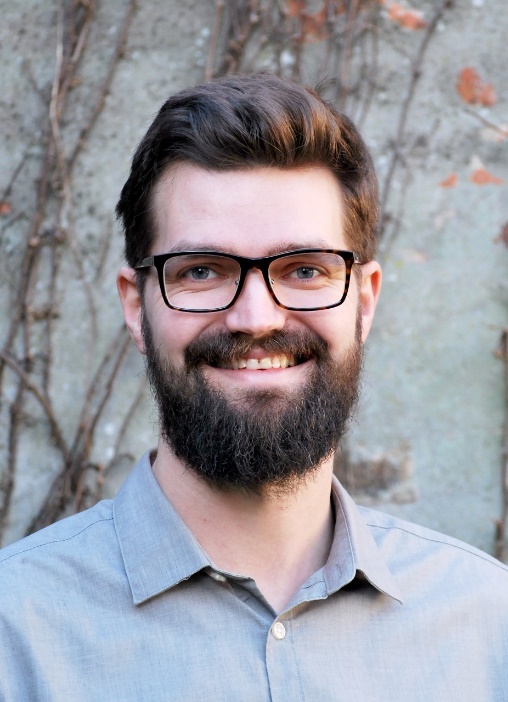 Med venlig hilsen

Benjamin Würtz Rasmussen